МИНИСТЕРСТВО ОБРАЗОВАНИЯ ОРЕНБУРГСКОЙ ОБЛАСТИГОСУДАРСТВЕННОЕ АВТОНОМНОЕ ПРОФЕССИОНАЛЬНОЕОБРАЗОВАТЕЛЬНОЕ УЧРЕЖДЕНИЕ«МЕДНОГОРСКИЙ ИНДУСТРИАЛЬНЫЙ КОЛЛЕДЖ»Г. МЕДНОГОРСКА ОРЕНБУРГСКОЙ ОБЛАСТИ(ГАПОУ МИК)РАБОЧАЯ ПРОГРАММа ПО ПРОИЗВОДСТВЕННОЙ ПРАКТикепо профессиональному модулюПМ 05 ВЫПОЛНЕНИЕ РАБОТ ПО ПРОФЕССИИ 13321 ЛАБОРАНТ ХИМИЧЕСКОГО АНАЛИЗА              Специальности: 22.02.02 Металлургия цветных металлов              Уровень подготовки: базовый               Квалификации: техник              Форма обучения: очная2021            Разработали: Головкина Л.П. - преподаватель специальных дисциплинРассмотренона заседании ПЦК «Профессиональных дисциплин»протокол № 10 от 12.05.2021 г. Председатель ПЦКЕрошенко Е.Н./___________________/СОДЕРЖАНИЕПАСПОРТ ПРОГРАММЫ ПРОИЗВОДСТВЕННОЙ ПРАКТИКИ1.1. Область применения программы производственной практикиРабочая программа производственной практики ПП.05 является частью рабочей программы профессионального модуля ПМ.05 «Выполнение работ по профессии «Лаборант химического анализа»., входящего в основную профессиональную образовательную программу в соответствии с ФГОС по специальности 22.02.02 Металлургия цветных металлов в части освоения квалификации: техник и основных видов профессиональной деятельности (ВПД): по профессии 13321 «Лаборант химического анализа».1.2	Место	производственной	практики	в	структуре	основной	профессиональной образовательной программы (ОПОП)Производственная практика (по профилю специальности) входит в цикл профессионального модуля: ПМ.05 «Выполнение работ по профессии 13321 «Лаборант химического анализа» и проводится на четвёртом курсе по профессиональному модулю1.3. Цели и задачи производственной практикиС целью закрепления и углубления теоретической подготовки обучающихся, и приобретения ими практических навыков и освоения компетенций в сфере профессиональной деятельности обучающийся в ходе прохождения учебной практики должен:иметь практический опыт:- подготовки необходимого лабораторного оборудования, реактивов, растворов и химической посуды к выполнению анализов; - ведения анализов исходного сырья, промежуточных продуктов, готовой продукции, согласно утвержденным методикам;- выполнения необходимых расчетов концентраций определяемых элементов, с метрологической оценкой результатов испытаний и записи результатов анализов в лабораторных журналах по установленной форме;- внесения информации по результатам испытаний технологических проб на корпоративный сайт;- соблюдения требований охраны труда и промышленной безопасности.2.	СТРУКТУРА И СОДЕРЖАНИЕ ПРОГРАММЫ ПРОИЗВОДСТВЕННОЙ  ПРАКТИКИ ПО ПРОФЕССИОНАЛЬНОМУ МОДУЛЮ2.1. Структура программы производственной практики2.2. Структура, объем производственной практики и виды учебной работы3. УСЛОВИЯ РЕАЛИЗАЦИИ РАБОЧЕЙ ПРОГРАММЫ ПРОИЗВОДСТВЕННОЙ ПРАКТИКИ3.1. Требования к проведению практикиПроизводственная практика является составной частью подготовки высококвалифицированных специалистов, способных адаптироваться и успешно работать в профильных организациях.Основными задачами практики по специальности 22.02.02 являются: - закрепление первичного формирования профессионального мышления;- развитие практических умений и навыков по профессии 13321 «Лаборант химического анализа».	Практика производственная должна обеспечивать дидактическую последовательность процесса первичного формирования у обучающихся системы профессиональных знаний и умений, прививать обучающимся навыки самостоятельной работы по избранной профессии.На учебную практику направляются обучающиеся четвёртого курса.Формы практики: В лабораториях учебной организации, работа в составе рабочих  бригад, под руководством квалифицированного рабочего – наставника.Базы практики:ГАПОУ МИК, предприятие ООО «ММСК» 3.2. Требования к организации практикиОбразовательное учреждение:- планирует и утверждает в учебном плане все виды и этапы практики в соответствии с ООП СПО с учетом договоров с организациями;- заключает договоры на организацию и проведение практики;- разрабатывает и согласовывает с организациями программу, содержание и планируемые результаты практики;- осуществляет руководство практикой;- контролирует реализацию программы и условия проведения практики организациями, в том числе требования охраны труда, безопасности жизнедеятельности и пожарной безопасности в соответствии с правилами и нормами, в том числе отраслевыми;- совместно с организациями, участвующими в организации и проведении практики, организовывает процедуру оценки общих и профессиональных компетенций обучающегося, освоенных им в ходе прохождения практики;-	разрабатывает и согласовывает с организациями формы отчетности и оценочный материал прохождения практики.Организации, участвующие в проведении практики:- заключают договоры на организацию и проведение практики;-согласовывают программу практики, планируемые результаты практики, задание на практику;- предоставляют учебные и рабочие места практикантам;- участвуют в организации и оценке результатов освоения общих и профессиональных компетенций, полученных в период прохождения практики;- участвуют в формировании оценочного материала для оценки общих и профессиональных компетенций, освоенных обучающимся в период прохождения практики;- обеспечивают безопасные условия прохождения практики обучающимся, отвечающие санитарным правилам и требования охраны труда;- проводят инструктаж обучающихся по ознакомлению с требованиями охраны труда и техники безопасности в организации.Организацию и руководство производственной практикой осуществляют руководители практики от образовательного учреждения и от организации.Обязанности преподавателя-руководителя практики практики: - обеспечивать проведение в колледже подготовительных мероприятий, связанных с отбытием обучающихся на практику; - установить связи с руководителями практики от организаций; - обеспечивать контроль над организацией и проведением практики, соблюдением сроков и содержания работ; - при необходимости оказывать методическую помощь руководству принимающей организации или руководителям практики от производства; - контролировать обеспечение предприятием нормальных условий труда обучающихся, проводить инструктажи по охране труда и технике безопасности; - осуществлять свою работу в тесном контакте с руководством принимающей организации или руководителями практики от производства; - контролировать реализацию программы и условий проведения практики организациями, в том числе требований охраны труда, безопасности жизнедеятельности и пожарной безопасности в соответствии с правилами и нормами, в том числе отраслевыми;Обучающийся при прохождении производственной практики обязан:- полностью выполнять задания, руководителей производственной практики;- соблюдать действующие в организациях правила внутреннего трудового распорядка; изучать и строго соблюдать нормы охраны труда и правила пожарной безопасности.3.3. Информационное обеспечение обученияПеречень	рекомендуемых	учебных	изданий,	Интернет-ресурсов,	дополнительной литературыОсновные источники:1.Набойченко и др. Процессы и аппараты цветной металлургии.-Екатеринбург, УГТУ-УПИ, 2019.2.Уткин Н.И. Производство цветных металлов.- М., (Интермет инжиниринг), 2018.3.Диомедовский Д.А. и др. Расчеты пиропроцессов и печей в цветной металлургии.-М.: Металлургия, 1963.4.Худяков И.Ф. и др. Металлургия меди, никеля и кобальта.ч.1.-М.:Металлургия, 1997.5.Береговский В.И., Кистяковский Б.Б. Металлургия меди и никеля.ч.2-М.:  Металлургия, 1972.6.Ванюков А.В., Уткин Н.И. Комплексная переработка медного и никелевого сырья.-М.: Металлургия, 1988.7.Набойченко С.С., Смирнов В.И. Гидрометаллургия меди. – М.: Металлургия,1974.8.Шиврин Т.Н. Металлургия свинца и цинка.-М.: Металлургия, 1982.9.Зайцев В.Я., Маргулис Е.В. Металлургия свинца и цинка.-М.: Металлургия, 1985.10.Клушин Д.Н. и др. Применение кислорода в цветной металлургии.-М.: Металлургия, 1983.Дополнительные источники:11.Старк С.Б. Газоочистные аппараты и установки в металлургическом производстве.-М.: Металлургия, 1980.12.Шейн Я.П., Гудима Н.В. Краткий справочник по металлургии цветных металлов.-М.: Металлургия, 1963.Дополнительная литература13.Кляйн С.Э. Цветная металлургия. Окружающая среда. Экономика. Учебник для ВУЗов. Екатеринбург: УГТУ-УПИ, 2000.14.Чижов Д.И., Кессельман А.Э. Техника безопасности при производстве тяжелых цветных металлов.-М.: Металлургия, 1981.15.Ванюков А.В., Зайцев В.Я. Шлаки и штейны цветной металлургии.-М.: Металлургия, 1989.16.Ладыгичев М.Г., Бернер Г.Я. Зарубежное и отечественное оборудование для очистки газов.-М.: Теплотехника, 2004.17.Ушаков К.И. и др. Шахтная плавка сульфидного сырья.-М.: Металлургия, 1981.Интернет-ресурсы:1. Электронный ресурс: Робототехника и роботы. Форма доступа http://www.prorobot.ru 2. Открытый технический форум по робототехнике. Форма доступа http://roboforum.ru/3. Nordica Sterling: промышленные роботы, дуговая сварка, сварочные роботы. Форма доступа http://www.nordicasterling.com/4. Электронный ресурс: Робототехнические системы. Форма доступа http://rbt-systems.ru/.5. Электронный ресурс «Единое окно доступа к образовательным ресурсам». Форма доступа: http://window.edu.ru6. Электронный ресурс «Федеральный центр информационно-образовательных ресурсов». Форма доступа: http://fcior.edu.ru7. Электронный ресурс «Машиностроение». Форма доступа: http://www.mashportal.ru/4. КОНТРОЛЬ И ОЦЕНКА РЕЗУЛЬТАТОВ ОСВОЕНИЯ ОБЩИХ И ПРОФЕССИОНАЛЬНЫХ КОМПЕТЕНЦИЙ В ХОДЕ ПРОИЗВОДСТВЕННОЙ ПРАКТИКИКонтроль и оценка результатов освоения программы производственной практики осуществляется руководителем практики от предприятия совместно с руководителем практики от учебного заведения (преподавателем специального цикла) в процессе прохождения практики, а также выполнения обучающимися учебно-производственных заданий, сдачи зачета.5. Оформление результатов Прохождения ПРОИЗВОДСТВЕННОЙ практики5.1. В ходе практики обучающиеся ведут Отчет о прохождении практики. Отчет по практике является отчетным документом, характеризующим и подтверждающим прохождение обучающимся практики.5.2. На протяжении всего периода работы в организации обучающийся должен в соответствии с программой практики собирать и обрабатывать необходимый материал, а затем представить его в виде оформленного Отчета о практике своему руководителю. Отчет о практике является основным документом обучающегося, отражающим, выполненную им, во время практики, работу.Отчет о практике составляется индивидуально каждым обучающимся. Для составления, редактирования и оформления отчета обучающимся рекомендуется отводить последние 2-3 дня производственной практики. Отчет обучающегося  о практике должен включать текстовый, графический и другой иллюстрированный материалы.Рекомендуется следующий порядок размещения материала в отчете:Титульный лист; (Приложение 1)Содержание; Введение; Основная часть;Выводы;Список использованных источников;Приложения.Оформление отчёта по производственной и преддипломной практике.Титульный лист - это первая (заглавная) страница работы, на нем необходимо указать наименование вида производственной практики: 1. по профилю специальности, указывается название профессионального модуля; (Приложение 4).Содержание. Перечисление информационных блоков отчёта с указанием соответствующих страниц.Введение. Перед началом практики руководитель выдаёт обучающемуся задание на практику (Приложение 2), содержащее цели и задачи её прохождения. Именно они включаются в введение отчёта. Здесь же следует аргументировать актуальность темы исследования и указать, какие нормативно-правовые документы предприятия вы использовали. Объём введения не превышает 2-х страниц. Основная часть Оформляется согласно темам предложенным в программе практики по специальностям колледжа. Содержит исследование деятельности предприятия и анализ полученных результатов. В данном разделе обучающийся даёт подробный отчёт о выполнении ежедневных производственных заданий и описывает изученные и отработанные вопросы, предложенные в программе практики.  Выводы Раздел отчёта, в котором обучающийся высказывает своё мнение о предприятии, об организации и эффективности практики в целом, социальной значимости своей будущей специальности. На основе изученного практического материала во время практики обучающемуся следует выявить как положительные, так и отрицательные стороны деятельности организации базы - практики, а также предложить мероприятия по устранению выявленных недостатков и дальнейшему совершенствованию работы организации. Формулировать их нужно кратко и чётко. Список использованных источников начинается с перечня нормативно-правовых документов. За ними располагаются методические и учебные пособия, периодические издания, адреса веб-сайтов. Все источники перечисляются в алфавитном порядке, иностранные материалы следуют после русских. Минимальное количество источников – 5. Приложения -  заключительный раздел Отчёта, содержащий образцы и копии документов, рисунки, таблицы, фотографии и т.д., по перечню приложений, указанному в программе практики. При написании дневника, отчёта изученный материал должен быть изложен своими словами, без дословного заимствования из учебников и других литературных источников. Особое внимание необходимо обратить на грамотность изложения. Нормативно-справочные документы предприятия, должны соответствовать году прохождения практики.Объём отчёта по производственной практике по профилю специальности – от 10 до 15 листов формата А4 (без учёта приложений). К отчёту прилагаются:Аттестационный лист (Приложение 3)Характеристика от предприятия, заверенная подписью руководителя и печатью организации. (Приложение 2)Задание  (Приложение 4)5.3. Целью оценки по учебной или производственной практике является оценка: 1) профессиональных и общих компетенций; 2) практического опыта и умений.Оценка по учебной или производственной практике выставляется на основании данных Аттестационного листа, в котором содержатся сведения об уровне освоения обучающимся профессиональных компетенций.Формирование аттестационного листа осуществляют совместно руководитель практики от колледжа и от организации.Форма аттестационного листа (Приложение 3).5.4. По окончании учебной или производственной практики руководитель практики от организации составляет на обучающегося характеристику. В характеристике необходимо указать – фамилию, инициалы обучающегося, место прохождения практики, время прохождения. Также в характеристике должны быть отражены:- полнота и качество выполнения программы практики, отношение обучающегося к выполнению заданий, полученных в период практики, оценка результатов практики обучающегося;- проявленные обучающимся профессиональные и личные качества;- выводы о профессиональной пригодности обучающегося.5.5. Отчет по производственной и преддипломной практике оформляется в соответствии с ГОСТ 2.105-95 и является текстовым документом, выполняется на листах белой бумаги формата А4 размером 210x297 мм с рамкой. Рамка проводится толстой основной линией на расстоянии 5 мм от правой, нижней и верхней стороны внешней рамки, а с левой стороны оставляется поле шириной 20 мм. Основная надпись выполняется согласно ГОСТ 2.104- 2006 по формам 2а. Текст выполняют с помощью компьютерных технологий шрифтом TimesNewRoman 14 кегль полуторным интервалом;Расстояние от рамки формы до границ текста следует оставлять в начале	 и в конце строк - не менее 3 мм. Расстояние от верхней или нижней строки текста до верхней или нижней рамки формы должно быть не менее 10 мм.Абзацный отступ должен быть одинаковым по всему тексту и равен от 15 до  (5 знаков). Страницы следует нумеровать  арабскими  цифрами,  соблюдая  сквозную нумерацию по всему тексту.1. Титульный лист Титульный лист является первым листом. Форма титульного листа приведена в Приложении 4. Переносы слов в надписях титульного листа не допускаются. 2. СодержаниеСтруктурный  элемент «Содержание» включает введение, порядковые номера и заголовки разделов, при необходимости подразделов, заключение, список использованных источников, приложения с указанием их обозначений и заголовков. После заголовка каждого из указанных структурных элементов приводят номер страницы, на которой начинается данный структурный элемент. Слово «Содержание» записывают в виде заголовка (симметрично тексту) с прописной буквы. Наименования, включенные в содержание, записывают строчными буквами, начиная с прописной буквы. 3. Заголовки Текст разбивается на разделы, подразделы. Они должны иметь названия, четко и кратко отражающие их содержание. Разделы нумеруются по порядку арабскими цифрами. Подразделы нумеруются в пределах каждого раздела. Их номера состоят из номера раздела и порядкового номера, отделенного от номера раздела точкой, слова «раздел» и «подраздел» не пишутся. Пояснительная записка, заключение, библиографический список и приложения не нумеруются. Заголовки следует располагать по центру строки – без точки в конце и без переносов, печатать прописными буквами, не подчеркивать. Если заголовок не помещается в строке, то при разбивке его следует учитывать смысловую и логическую связь. Заголовки разделов и подразделов следует отделять от основного текста тремя межстрочными интервалами. Такое же расстояние выдерживается между заголовками разделов и подразделов. Интервал между строчками заголовка – одинарный. Каждый раздел, введение, заключение, библиографический список, приложения начинаются с новой страницы. 4. Оформление текста отчета по производственной и преддипломной практикеТекст должен располагаться на одной стороне листа бумаги формата А4 (), иметь книжную ориентацию для основного текста, и альбомную, если это необходимо, – для размещения схем, рисунков, таблиц и т.п. Для страниц с книжной ориентацией рекомендуется устанавливать следующие размеры полей: • верхнее – , • нижнее – , • левое – , • правое – . Для страниц с альбомной ориентацией рекомендуется устанавливать следующие размеры полей: • верхнее – , • нижнее – , • левое – , • правое – . Для ввода (и форматирования) текста используют: • шрифт – Times New Roman, • размер – 14 п, • межстрочный интервал – полуторный (допускается использование одинарного), • способ выравнивания – по ширине для основного текста (для заголовков, списков и других элементов текста можно выбирать другие способы выравнивания, например, заголовки можно размещать по центру), • начертание – обычное, • отступ первой строки (абзацный отступ) – . Для выделения заголовков, ключевых понятий допускается использование других способов начертания (полужирное). В тексте следует использовать автоматическую расстановку переносов. Кавычки в тексте оформляются единообразно (либо « », либо “ ”). Инициалы нельзя отрывать от фамилии и всегда следует размещать перед фамилией (исключением являются библиографические списки, внутри текстовые и подстрочные примечания, в которых инициалы стоят всегда после фамилии). 5. Таблицы и иллюстрации В отчете по производственной практике можно использовать таблицы, которые помогают систематизировать, структурировать и наглядно представлять материалы.Ссылка на таблицу в тексте обязательна. Таблицу следует располагать в тексте лишь после её упоминания. Иллюстрации (чертежи, графики, схемы, рисунки) также следует располагать в тексте после их первого упоминания, и на них обязательно должны быть ссылки. Нумерация рисунков (таблиц) может быть сквозной по всей работе или осуществляться в пределах раздела, например, Рис. 1 или Рис. 1.1. Если в работе только одна иллюстрация (таблица) ее нумеровать не следует. 6. Ссылки и сноски Любое заимствование из литературного источника (цитирование, положение, формула, таблица, отсылка к другому изданию и т.п.) должно иметь ссылку. Ссылки на таблицы, рисунки, приложения заключаются в круглые скобки. При ссылке на использованный источник из библиографического списка рекомендуется сам источник в тексте работы не называть, а в квадратных скобках ставить номер, под которым он значится в списке. В необходимых случаях (обычно при использовании цифровых данных или цитаты) указываются и страницы. Например: [6, с. 4–5]. Допускается использование сноски (помещаемые внизу страницы примечания, библиографические ссылки, то есть комментарии, связанные с основным текстом знаком ссылки). Постраничные сноски могут нумероваться в пределах одной страницы или иметь сквозную нумерацию по тексту работы. 7. Нумерация страниц В отчете по производственной и преддипломной практике осуществляется сквозная нумерация страниц, начиная с титульного листа. Первым нумерованным листом должна быть четвертая страница. Страницы работы следует нумеровать арабскими цифрами. 8. Библиографический список  Элементы списка располагаются в следующем порядке: 1. Законодательные акты, директивные и нормативные материалы (законы РФ, указы президента, постановления правительства, важнейшие инструктивные документы общегосударственного уровня). 2. Статистические источники в хронологическом порядке (официальные сборники, сообщения, обзоры и др.). 3. Работы отечественных и зарубежных авторов (книги, монографии, брошюры и т.п.). 4. Периодические издания (газеты, журналы). 5. Электронные ресурсы. 9. Приложения Каждое приложение должно начинаться с новой страницы. В правом верхнем углу пишется заголовок Приложение (с обязательным указанием номера, если приведено более одного приложения). Например, Приложение 1, Приложение 2. Если приложение занимает более одной страницы, то на его последней странице пишется, например, Окончание прил. 1, а на промежуточных – Продолжение прил. 1. Приложение1МИНИСТЕРСТВО ОБРАЗОВАНИЯ ОРЕНБУРГСКОЙ ОБЛАСТИГосударственное автономное профессиональное образовательное                 учреждение «Медногорский индустриальный колледж» г.Медногорска Оренбургской области(ГАПОУ МИК)ОТЧЕТ  ПО ПРАКТИКЕ__________________________________________________________________
__________________________________________________________________Вид  практики Специальность ____________________________________________________Код и наименование специальностиСтудента(ки)________ курса __________группыформа обучения_________________                                         (очная, заочная)______________________________________________________________________
(Фамилия, имя, отчество)Место практики ________________________________________________________________(Название организации)Срок практики  с «___»_____20__ г. по «___»_______20__ г.Руководители  практикиот организации                               ____________________________      ______________   _________                                                 должность                                                    подпись                   ФИОот колледжа                          __________________________      ______________   __________                                                    должность                                         подпись                   ФИО Итоговая оценка по практике ____________________ ____________________Медногорск 20___Приложение2Характеристикана обучающегося  по освоению профессиональных компетенцийв период прохождения  __________ практикиЗа время прохождения _________________________________практики(наименование практики)по профессиональному модулю___________________________________(наименование модуля)обучающийся______________________________________________________(ФИО)При освоении профессиональных компетенций (Описание овладения ПК в соответствии с тем уровнем, который указан в Аттестационном листе): ПК.  _________________________________________________________                                                                   «Наименование компетенции»ПК.  _________________________________________________________                                                                   «Наименование компетенции»ПК.  _________________________________________________________                                                                   «Наименование компетенции»ПК.  _________________________________________________________                                                                   «Наименование компетенции»ПК.  _________________________________________________________                                                                   «Наименование компетенции» «____»_____________     _____ г. Подпись руководителя практики от организации1 _______________/М.П.  Подпись руководителя практики              от ГАПОУ МИК                                         _______________/1 Руководитель практики от организации  характеристику по практике при прохождении практики в организации Приложение3Аттестационный лист на обучающегося в период прохождения  __________ практикиОбучающийся_____________________________________________________,(ФИО)_____ курса, группы ______, специальности (профессии)__________________прошел  учебную  практику  в объеме ______ часа с «____» _______20____ г. по «_____» __________ 20_____ г.в ____________________________________________________________(наименование организации)Сведения об уровне освоения профессиональных компетенций в период практикисогласно профессиональному модулю ПМ.___________________________          (указать код и наименование модуля)Итоговая оценка ______________________________________**Подпись руководителя практики от организации1 _______________/М.П.  Подпись руководителя практики              от ГАПОУ МИК                                         _______________/Дата «___»_______20____ г *   Высокий уровень,  средний уровень,  низкий уровень.** При подведении итоговой оценки выводится среднее значение результата. При этом используется следующая оценочная шкала:- «3» - низкий уровень освоения компетенции;- «4» - средний уровень освоения компетенции;- «5» - высокий уровень освоения компетенции.1 Руководитель практики от организации  подписывает аттестационный лист по практике при прохождении практики в организации  Приложение4МИНИСТЕРСТВО ОБРАЗОВАНИЯ ОРЕНБУРГСКОЙ ОБЛАСТИГосударственное автономное профессиональное образовательное                 учреждение «Медногорский индустриальный колледж» г.Медногорска Оренбургской области(ГАПОУ МИК)ЗАДАНИЕна _________________________ практикуОбучающемуся гр. _______________________________________________(группа, фамилия, имя, отчество обучающегося)Специальности (профессии) __________________________________________                                                                                                            (Код и наименование специальности)Наименование практики__________________________________________                                                                                   (наименование профессионального модуля)Срок практики __________________________________________________Место прохождения практики: ________________________________________                                                                           (наименование предприятия)Во время прохождения практики необходимо выполнить следующую работу: 1. Изучить _____________________________________________________2. Собрать данные _______________________________________________3. Выполнить ___________________________________________________4. Описать _____________________________________________________Руководитель практики от ГАПОУ МИК                  ______________________________________                                                                                       (подпись,  Ф.И.О.)  «___»  ___________ 20_ г.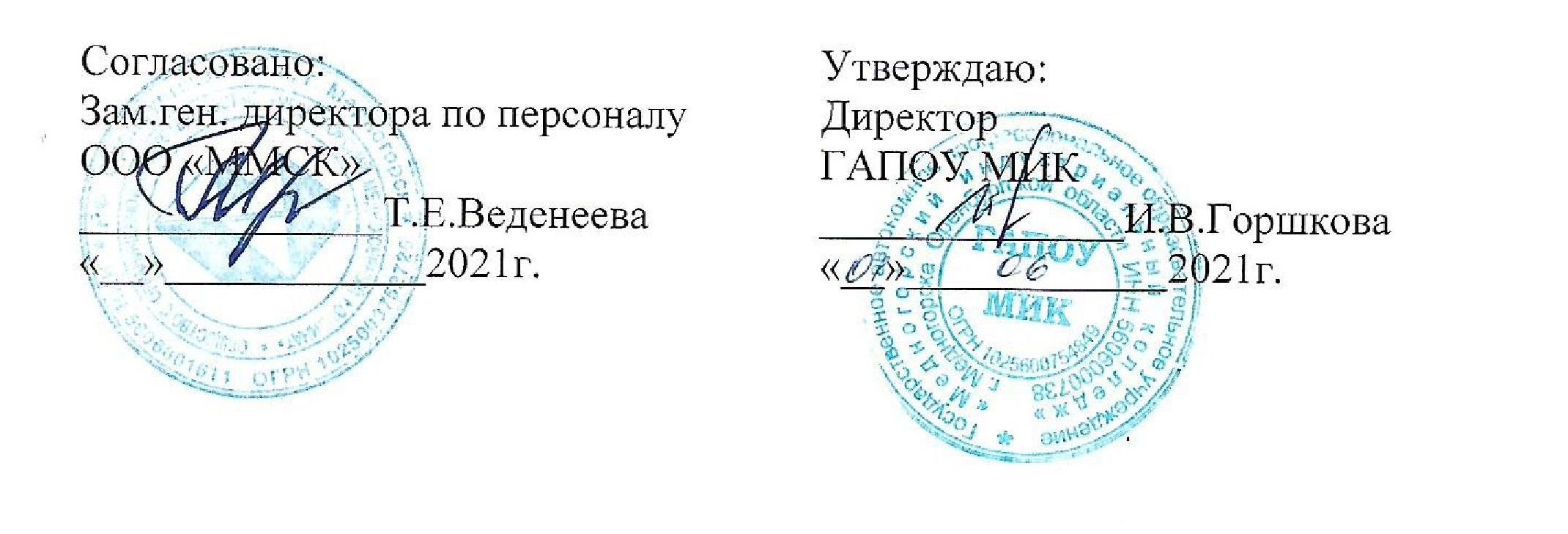 1. ПАСПОРТ ПРОГРАММЫ производственной  ПРАКТИКи32. СТРУКТУРА И СОДЕРЖАНИЕ ПРОГРАММЫ производственной ПРАКТИКИ ПО ПРОФЕССИОНАЛЬНОМУ МОДУЛЮ53. УСЛОВИЯ РЕАЛИЗАЦИИ РАБОЧЕЙ ПРОГРАММЫ производственной ПРАКТИКИ64. КОНТРОЛЬ И ОЦЕНКА РЕЗУЛЬТАТОВ ОСВОЕНИЯ ОБЩИХ И ПРОФЕССИОНАЛЬНЫХ КОМПЕТЕНЦИЙ В ХОДЕ производственной ПРАКТИКИ105. Оформление результатов Прохождения ПРОИЗВОДСТВЕННОЙ практики11ПРИЛОЖЕНИЯ18Всего 144 часа в соответствии с рабочей программой профессионального модуля ПМ.05 «Выполнение работ по профессии 13321 «Лаборант химического анализа» Форма проведения концентрированноВсего 144 часа в соответствии с рабочей программой профессионального модуля ПМ.05 «Выполнение работ по профессии 13321 «Лаборант химического анализа» Форма проведения концентрированноВид учебной работыВид учебной работыКоличество часовМаксимальная учебная нагрузка (всего)Максимальная учебная нагрузка (всего)72Обязательная учебная нагрузка (всего)Обязательная учебная нагрузка (всего)72в том числе:в том числе:теоретические занятиятеоретические занятияпрактические занятияпрактические занятия72Итоговая аттестация:Итоговая аттестация:Дифференцированный зачет№Вид работСодержание практикиКоличество часов1Готовить необходимое оборудование, реактивы и химическую посуду к выполнению анализаПроверяет техническое состояние лабораторного оборудования, средств измерения и принимает меры по устранению выявленных неисправностей. Следит за чистотой рабочего места, сохранностью лабораторной посуды, наличием необходимых растворов и реактивов для проведения анализов; проверяет пригодность реактивов, вспомогательных материалов к работе. 122Проводить анализ исходного сырья, промежуточных продуктов, готовой продукции с помощью физических, химических и физико-химических методов анализаВыполняет простые и более сложные анализы исходного сырья, промежуточных продуктов, готовой продукции, предусмотренные стандартами, техническими условиями, технологическим регламентом производства; проводит сборку лабораторных установок  по имеющим схемам и инструкциям, готовит простые реактивы для проведения лабораторных испытаний и контролирует их сроки годности.303Выполнять необходимые расчеты Делает необходимые расчеты  концентраций определяемых элементов, с метрологической оценкой результатов испытаний и записи результатов анализов в лабораторных журналах по установленной форме164Передавать информацию по результатам испытанийВносит информации по результатам испытаний технологических проб на корпоративный сайт.85Соблюдать требования охраны труда и промышленной безопасности.Визуально оценивает наличие и пригодность средств индивидуальной и коллективной защиты. Осуществляет все виды работ с соблюдением требований охраны труда и промышленной безопасности.6Всего часовВсего часов72По окончании производственной практики обучающийся должен оформить и сдать:-отчет по практике (приложение 1)- характеристику (приложение 2);- аттестационный лист (приложение 3).Результаты (освоенные профессиональные  и общие компетенции)Основные показатели оценки результатаФормы и методы контроля и оценки1 Готовит необходимое оборудование, реактивы и химическую посуду к выполнению анализаИмеет опыт определять работоспособность лабораторного оборудования и средств измерения, выявлять неисправности, принимать решение по их устранению;  наличие необходимой лабораторной посуды, растворов и реактивов для проведения заданных анализовТекущий контроль в форме:-собеседования; Промежуточный контроль в форме дифференцированного зачета по учебной практике2.Проводитьанализ исходного сырья, промежуточных продуктов, готовой продукции с помощью физических, химических и физико-химических методов анализаИмеет опыт выполнять анализ исходного сырья, промежуточных продуктов, готовой продукции предусмотренные стандартами, техническими условиями, технологическим регламентом производства в соответствии с утвержденной методикой анализаТекущий контроль в форме:-собеседования; Промежуточный контроль в форме дифференцированного зачета по учебной практике3 Выполняет необходимые расчеты Имеет опыт производить регистрацию, снимать показания приборов, делать необходимые расчеты и записи результатов анализов в лабораторных журналах по установленной формеТекущий контроль в форме:-собеседования; Промежуточный контроль в форме дифференцированного зачета по учебной практике4 Передает информацию по результатам испытанийИмеет опыт вносить информации по результатам испытаний технологических проб на корпоративный сайт.Текущий контроль в форме:-собеседования; Промежуточный контроль в форме дифференцированного зачета по учебной практике5 Соблюдает требования охраны труда и промышленной безопасности.Имеет опыт визуально оценивать наличие и пригодность средств индивидуальной и коллективной защиты, осуществлять все виды работ с соблюдением требований охраны труда и промышленной безопасности.Текущий контроль в форме:-собеседования; Промежуточный контроль в форме дифференцированного зачета по учебной практикеОК1. Понимать сущность и социальную значимость своей будущей профессии, проявлять к ней устойчивый интерес.Демонстрирует устойчивый интерес к выбранной профессии, интересуется работой ООО «ММСК»  и другими предприятиями УГМК, «Норникеля», понимает огромную значимость металлургии, соответственно, и профессии металлург в социально-экономическом развитии города, региона, и страны в целом.Текущий контроль и наблюдение за деятельностью обучающегося в процессе освоения образовательной программы.ОК2. Организовывать собственную деятельность, выбирать типовые методы и способы выполнения профессиональных задач, оценивать их эффективность и качество.Демонстрирует знания основных источников информации и ресурсов для решения профессиональных задач, способность оценивать их качество, а также способность организовывать собственную деятельность для решения стоящих проблем.Текущий контроль и наблюдение за деятельностью обучающегося в процессе освоения образовательной программы.ОК3. Принимать решения в стандартных и нестандартных ситуациях и нести за них ответственность.Показывает способность принимать решения как в стандартных, так и нестандартных ситуациях, понимает, что ответственность за эти решения персональная.Текущий контроль и наблюдение за деятельностью обучающегося в процессе освоения образовательной программы.ОК4. Осуществлять поиск и использование информации, необходимой для эффективного выполнения профессиональных задач, профессионального и личностного развития.Способен определять и использовать необходимые источники информации для эффективного решения профессиональных задач, а также профессионального совершенствования и личностного развития.   Умеет правильно планировать и осуществлять процесс поиска необходимой информации.Текущий контроль и наблюдение за деятельностью обучающегося в процессе освоения образовательной программы.ОК8. Самостоятельно определять задачи профессионального и личностного развития, заниматься самообразованием, осознанно планировать повышение квалификации.Способен объективно оценивать свои профессиональные возможности и личностные качества, проявляет умение пользоваться возможностями для профессионального и личностного развития для самообразования.Текущий контроль и наблюдение за деятельностью обучающегося в процессе освоения образовательной программы.Наименование профессиональной компетенцииКачественный уровень освоения компетенции*